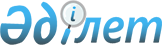 О создании дополнительных оpганов Восточного упpавления внутpенних дел на тpанспоpте Министеpства внутpенних дел Республики КазахстанПостановление Кабинета Министpов Республики Казахстан от 8 сентябpя 1994 г. N 1011



        В целях обеспечения государственных интересов Республики 
Казахстан, защиты прав, свобод и интересов граждан республики и
в связи с принятием Министерством внутренних дел Республики 
Казахстан в свое оперативное обслуживание участников Среднеазиатской
и Кыргызской железных дорог, проходящих по территории Республики
Казахстан, Кабинет Министров Республики Казахстан постановляет:




        1. Министерству внутренних дел Республики Казахстан выделить
за счет имеющейся штатной численности 134 единиц и создать:




        линейные отделения внутренних дел на станциях Сарыагач, 
Жетысай и линейные пункты милиции Восточного Управления внутренних
дел на транспорте Министерства внутренних дел Республики Казахстан
на станциях Дарбаза, Жилга, Шардара Южно-Казахстанской области;




        линейные пункты милиции Восточного Управления внутренних дел
на транспорте Министерства внутренних дел Республики Казахстан на
станциях Мерке, Чалдавар Жамбылской области.




        2. Министерству экономики Республики Казахстан, акционерному
обществу "Республиканская контрактная корпорация "Казконтракт"
выделить по заявке Министерства внутренних дел требуемое количество 
материально-технических и транспортных средств.




        3. Главам Южно-Казахстанской и Жамбылской областных администраций
выделить необходимые служебные помещения и оказать содействие в 
обеспечении квартирами сотрудников создаваемых подразделений 
транспортной милиции.





   Премьер-министр
Республики Казахстан


					© 2012. РГП на ПХВ «Институт законодательства и правовой информации Республики Казахстан» Министерства юстиции Республики Казахстан
				